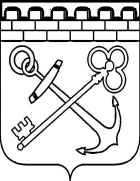 КОМИТЕТ ОБЩЕСТВЕННЫХ КОММУНИКАЦИЙ ЛЕНИНГРАДСКОЙ ОБЛАСТИПРИКАЗот «     » января 2021  года                                                                                  №		Об утверждении Положения об экспертном совете по проведению конкурсных отборов по предоставлению субсидии из областного бюджета Ленинградской области социально ориентированным некоммерческим организациям Ленинградской области на реализацию проектов в рамках государственной программы Ленинградской области «Устойчивое общественное развитие в Ленинградской области» В соответствии с пунктом 3.1 Порядка  определения объема и предоставления субсидии из областного бюджета Ленинградской области социально ориентированным некоммерческим организациям Ленинградской области 
на реализацию проектов в рамках государственной программы Ленинградской области «Устойчивое общественное развитие в Ленинградской области», утвержденного постановлением Правительства Ленинградской области 
от 15 февраля 2018 года № 46, приказываю: 1. Утвердить Положение об экспертном совете по проведению конкурсных отборов по предоставлению субсидии из областного бюджета Ленинградской области социально ориентированным некоммерческим организациям Ленинградской области на реализацию проектов в рамках государственной программы Ленинградской области «Устойчивое общественное развитие 
в Ленинградской области» согласно приложению к настоящему приказу.2. Контроль за исполнением настоящего Приказа оставляю за собой.Председатель Комитета                                                                               Е. Е. ПутроненПоложение об экспертном совете по проведению конкурсных отборов 
по предоставлению субсидии из областного бюджета Ленинградской области социально ориентированным некоммерческим организациям Ленинградской области на реализацию проектов в рамках государственной программы Ленинградской области «Устойчивое общественное развитие в Ленинградской области»1. Общие положения1.1. Настоящее Положение устанавливает порядок деятельности экспертного совета по проведению конкурсного отбора среди соискателей на право получения ими субсидий из областного бюджета Ленинградской области социально ориентированным некоммерческим организациям Ленинградской области 
на реализацию проектов в рамках государственной программы Ленинградской области «Устойчивое общественное развитие в Ленинградской области» (далее – экспертный совет).1.2. В своей деятельности экспертный совет руководствуется Конституцией Российской Федерации, федеральным законодательством, Уставом Ленинградской области, областными законами, правовыми актами Губернатора Ленинградской области, правовыми актами Правительства Ленинградской области, нормативными правовыми актами Комитета общественных коммуникаций Ленинградской области, а также настоящим Положением.1.3. Экспертный совет является совещательным коллегиальным органом 
и осуществляет свою работу на общественных началах. Организационное обеспечение работы экспертного совета осуществляет Комитет общественных коммуникаций Ленинградской области (далее – Комитет).2. Порядок формирования экспертного совета2.1. Экспертный совет формируется Комитетом в соответствии с пунктом 3.1. Порядка определения объема и предоставления субсидии из областного бюджета Ленинградской области социально ориентированным некоммерческим организациям Ленинградской области на реализацию проектов в рамках государственной программы Ленинградской области «Устойчивое общественное развитие в Ленинградской области», утвержденного постановлением Правительства Ленинградской области от 15 февраля 2018 года № 46 (далее – Порядок).2.2. Экспертный совет формируется в составе председателя экспертного совета, членов экспертного совета и секретаря экспертного совета. Общее количество членов экспертного совета должно составлять не менее семи человек.2.3. Состав экспертного совета утверждается распоряжением Комитета 
для каждого конкурсного отбора.3. Полномочия экспертного совета3.1. Председатель экспертного совета осуществляет следующие функции:- обладает полномочиями члена экспертного совета;- руководит деятельностью экспертного совета;- осуществляет иные полномочия, необходимые для организации надлежащей деятельности экспертного совета;- ведет заседание экспертного совета, а также обеспечивает и контролирует выполнение решений экспертного совета.3.2. Члены экспертного совета:- рассматривают заявки, поданные на конкурсный отбор среди соискателей, претендующих на получение субсидий из областного бюджета Ленинградской области (далее – заявка, конкурсный отбор);- проверяют документы и сведения, представленные соискателями в составе заявок, на предмет наличия (отсутствия) оснований для отказа в предоставлении субсидии, предусмотренных подпунктами 1-6 пункта 2.2. Порядка;- оценивают заявления о предоставлении субсидии, поданные соискателями, 
в соответствии с критериями оценки заявления о предоставлении субсидии;- участвуют в обсуждении вопросов, внесенных в повестку дня заседания экспертного совета;- проверяют достоверность отраженной в протоколе заседания экспертного совета информации; - участвуют в заседаниях экспертного совета;- формируют рейтинг соискателей согласно пункту 3.16.5. Порядка;- принимают решение о рекомендации Комитету соискателей 
к предоставлению субсидии на основании сформированного рейтинга;- подписывают протокол(ы) заседания экспертного совета;- выполняют иные полномочия, необходимые для надлежащего осуществления своей деятельности.3.3. Секретарь экспертного совета:- обладает полномочиями члена экспертного совета;- передает для ознакомления членам экспертного совета журнал регистрации заявок и заявки, представленные на конкурсный отбор, в течение 
3 рабочих дней с даты передачи Комитетом экспертному совету указанных документов;- информирует членов экспертного совета, о времени, месте, форме проведения заседаний;- осуществляет подготовку материалов для проведения заседания экспертного совета; - при проведении заседания экспертного совета в режиме видеоконференцсвязи организует подготовку помещения и техники 
для осуществления подключения;- оповещает соискателей о дате, времени и месте проведения второго этапа конкурсного отбора с целью очного участия соискателей не позднее, 
чем за 1 рабочий день до его начала;- обеспечивает организацию проведения очной оценки проекта соискателя 
в ходе второго этапа конкурсного отбора;- производит подсчет набранных баллов соискателями согласно пункту 3.16.3. Порядка;- ведет протокол заседания экспертного совета;- организует хранение протоколов, составленных в ходе проведения конкурсного отбора, и документов, относящихся к организации конкурсного отбора и деятельности экспертного совета, на период проведения конкурсного отбора.3.4. Решения принимаются экспертным советом, согласно пункту 3.17. Порядка.При равенстве голосов решающим является голос председателя экспертного совета.3.5. Члены Экспертного совета не вправе делегировать свои полномочия другим лицам.4. Порядок деятельности экспертного совета4.1. Экспертный совет принимает конкурсные заявки, представленные 
на конкурсный отбор, а также журнал регистрации заявок на участие в конкурсном отборе от Комитета согласно пункту 3.14. Порядка.4.2. В целях проведения конкурсного отбора экспертный совет:- на первом этапе конкурсного отбора рассматривает и проверяет заявки 
на предмет наличия (отсутствия) оснований для отказа в предоставлении субсидии, предусмотренных подпунктами 1-6 пункта 2.2. Порядка. Результаты первого этапа рассмотрения заявок отражаются в протоколе;- на втором этапе конкурсного отбора осуществляет оценку заявлений соискателей, прошедших первый этап, в соответствии с установленными критериями оценки;- обобщает и анализирует результаты рассмотрения заявок, формирует рейтинг соискателей согласно пункту 3.16.5. Порядка;- принимает решение о рекомендации Комитету соискателей 
к предоставлению субсидии на основании сформированного рейтинга;- рассматривает конфликтные ситуации, возникшие в ходе рассмотрения заявок и проведения конкурсного отбора, и принимает меры по их разрешению;- дает разъяснения по вопросам, связанным с проведением конкурсного отбора.4.3. Заседание экспертного совета считается правомочным при участии 
в нем не менее 50% от общего числа его членов.4.4. В случае если член экспертного совета лично (прямо или косвенно) заинтересован в итогах конкурсного отбора или имеются иные обстоятельства, способные повлиять на участие члена экспертного совета в заседании экспертного совета, он обязан сообщить об этом до начала рассмотрения заявок и прекратить участие в заседании экспертного совета.Для целей настоящего приказа используется понятие «личная заинтересованность», установленное частью 2 статьи 10 Федерального закона 
от 25.12.2008 № 273-ФЗ «О противодействии коррупции».4.5. К обстоятельствам, исключающим возможность участия члена экспертного совета в заседании экспертного совета, относятся:а) участие (в том числе в течение последних 12 месяцев) члена экспертного совета или его близких родственников в деятельности организации, являющейся соискателем, претендующим на получение субсидии, в качестве учредителя, члена коллегиального органа, единоличного исполнительного органа или работника;б) наличие (в том числе в течение последних 2 лет) у члена экспертного совета или его близких родственников договорных отношений с организацией, являющейся соискателем, претендующим на получение субсидии;в) получение (в том числе в течение последних 2 лет) членом экспертного совета или его близкими родственниками денежных средств, иного имущества, материальной выгоды (в том числе в виде безвозмездно полученных работ, услуг) 
от организации, являющейся соискателем, претендующим на получение субсидии;г) наличие (в том числе в течение последних 2 лет) у члена экспертного совета или его близких родственников судебных споров с организацией, являющейся соискателем, претендующим на получение субсидии, ее учредителем 
или руководителем;д) участие (в том числе в течение последних 12 месяцев) члена экспертного совета на безвозмездной основе в работе организации, являющейся соискателем, претендующим на получение субсидии;е) оказание членом экспертного совета содействия организации, являющейся соискателем, претендующим на получение субсидии, в подготовке заявки 
(за исключением случаев консультирования на безвозмездной основе путем ответов на вопросы по подготовке заявки);ж) иные обстоятельства, способные повлиять на участие члена экспертного совета в работе экспертного совета.4.6. При выяснении обстоятельств, указанных в пунктах 4.4.-4.5. настоящего Положения, экспертный совет принимает решение об отстранении члена экспертного совета от участия в заседании.4.7. Информация о наличии у члена экспертного совета личной заинтересованности в итогах конкурсного отбора или иных обстоятельствах, способных повлиять на участие члена экспертного совета в работе экспертного совета, а также решения, принятые по результатам рассмотрения данной информации, указываются в протоколе заседания экспертного совета.